LIETUVOS RESPUBLIKOS Ekonomikos ir inovacijų MINISTERIJA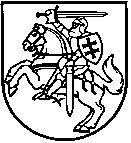 Biudžetinė įstaiga, Gedimino pr. 38, LT-01104 Vilnius, tel.: 8 706 64 845, 
el. p. kanc@eimin.lt, http://eimin.lrv.lt.Duomenys kaupiami ir saugomi Juridinių asmenų registre, kodas 188621919Lietuvos Respublikos ekonomikos ir inovacijų ministerija (toliau – EIM) iš Europos Komisijos (toliau – EK) 2024 m. sausio 12 d. gavo kvietimą užpildyti klausimyną, skirtą mikroįmonėms, mažosioms ir vidutinėms įmonėms (toliau – MVĮ), kurios vykdo arba planuoja vykdyti tarptautinę veiklą Europos Sąjungos (toliau – ES) ribose. EIM, reaguodama į EK kvietimą, su Lietuvoje veikiančiomis verslo konfederacijomis ir asociacijomis (toliau – konfederacijos ir asociacijos) dalinasi nuoroda į minėtą klausimyną: https://ec.europa.eu/eusurvey/runner/SDG_Questionnaire_SMEs Maloniai prašome užpildyti klausimyną pasiekiamą per pridėtą nuorodą bei pasidalinti klausimyno nuoroda su MVĮ, kurios vykdo arba planuoja vykdyti tarptautinę veiklą ES ribose.  Klausimyną EK prašo užpildyti iki 2024 m. vasario 16 d.Dėkojame už bendradarbiavimą.Verslumo skatinimo politikos skyriaus vedėja			                     Ieva ŽaunierienėPijus Tarutis, tel.: 8 634 72 550, el. p. Pijus.Tarutis@eimin.ltLietuvos verslo konfederacijai,
Lietuvos pramonininkų konfederacijai,
Lietuvos prekybos, pramonės ir amatų rūmų asociacijai,
Inovacijų agentūrai 2024-01-Nr. DĖL KLAUSIMYNO PILDYMODĖL KLAUSIMYNO PILDYMODĖL KLAUSIMYNO PILDYMODĖL KLAUSIMYNO PILDYMO